Перечень рекомендуемых мероприятий по улучшению условий трудаНаименование организации: Открытое акционерное общество «Арнест»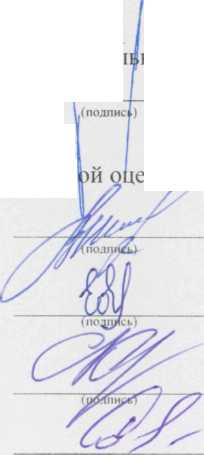 Наименование структурного подразделения, рабочего местаНаименование мероприятияЦель мероприятияСроквыполненияСтруктурные подразделения, привлекаемые для выполненияОтметка о выполнении123456Участок развески химического сырья цеха наполнения35А(35-1 А; 35-2А; 35-3A; 35- 4А). Развесчик химического сырьяТяжесть: Рекомендуется организация режимов труда и отдыха (Методические рекомендации МР 2.2.9.2311 -07 ” Профилактика стрессового состояния работников при различных видах профессиональной деятельности”, утв. руководителем Федеральной службы по надзору в сфере защиты прав потребителей и благополучия человека 18.12.2007 года) п.8 - рекомендации к организации режимов труда и отдыха для работников физического труда.;2015-2016г.г.Цех наполнения, ДУПвыполненоМикроклимат: Организовать рациональные режимы труда и отдыхаСнижение времени воздействия фактора2015-2016г.г.Цех наполнения, ДУПвыполненоХимический: Усовершенствовать систему вентиляции. Организовать рациональные режимы труда и отдыхаСнижение концентрации вредных веществ в воздухе рабочей зоны. Уменьшение времени контакта с вредными веществами2015-2016г.г.Цех наполнения, служба главного инженеравыполнено36А(36-1 А; 36-2А; 36-3А; 36- 4А). Развесчик химического сырьяТяжесть: Рекомендуется организация режимов труда и отдыха (Методические рекомендации МР 2.2.9.2311-07 ” Профилактика стрессового состояния работников при различных видах профессиональной деятельности”, утв. руководителем Федеральной службы по надзору в сфере защиты прав потребителей и благополучия человека 18.12.2007 года) п.8 - рекомендации к организации режимов труда и отдыха для работников физического труда.;2015-2016г.г.Цех наполнения, ДУПвыполненоМикроклимат: Организовать рациональные режимы труда и отдыхаСнижение времени воздействия фактора2015-2016г.г.Цех наполнения, служба главного инженеравыполненоХимический: Усовершенствовать систему вентиляции. Организовать рациональные режимы труда и отдыхаСнижение концентрации вредных веществ в воздухе рабочей зоны. Уменьшение времени контакта с вредными веществами2015-2016г.г.Цех наполнения, служба главного инженеравыполненоУчасток по приготовлению АДВ для полимерной продукции реакторного отделения цеха наполнения37А(37-1 А; 37-2А; 37-3А; 37- 4А). Аппаратчик приготовления эмульсийТяжесть: Рекомендуется организация режимов труда и отдыха (Методические рекомендации МР 2.2.9.2311-07 " Профилактика стрессового состояния работников при различных видах профессиональной деятельности”, утв. руководителем Федеральной службы по надзору в сфере защиты прав потребителей и благополучия человека 18.12.2007 года) п.8 - рекомендации к организации режимов труда и отдыха для работников физического труда.;2015-2016г.г.Цех наполнения, ДУПвыполненоТяжесть: Организовать рациональные режимы труда и отдыхаСнижение тяжести трудового процесса2015-2016г.г.Цех наполнения, ДУПвыполненоМикроклимат: Организовать рациональные режимы труда и отдыхаСнижение времени воздействия фактора2015-2016г.г.Цех наполнения, ДУПвыполнено38А(38-1 А; 38-2А; 38-3A; 38- 4А). Аппаратчик приготовления эмульсийТяжесть: Рекомендуется организация режимов труда и отдыха (Методические рекомендации МР 2.2.9.2311 -07 ” Профилактика стрессового состояния работников при различных видах профессиональной деятельности”, утв. руководителем Федеральной службы по надзору в сфере защиты прав потребителей и благополучия человека 18.12.2007 года) п.8 - рекомендации к организации режимов труда и отдыха для работников физического труда.:2015-2016г.г.Цех наполнения, ДУПвыполненоТяжесть: Организовать рациональные режимы труда и отдыхаСнижение тяжести трудового процесса2015-2016г.г.Цех наполнения, ДУПвыполненоМикроклимат: Организовать рациональные режимы труда и отдыхаСнижение времени воздействия фактора2015-2016г.г.Цех наполнения, ДУПвыполнено39А(39-1 А; 39-2А). Аппаратчик приготовления эмульсийТяжесть: Рекомендуется организация режимов труда и отдыха (Методические2015-2016г.г.Цех наполнения, ДУПвыполнено